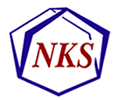 NKS Foredrag”Research on Crystal Growth Inhibitors”Malcolm Kelland, professor ved UiS.Sted: UiS, rom E541Tid: 21. sept kl. 19.00Vel møtt!Under møtet blir det enkel servering